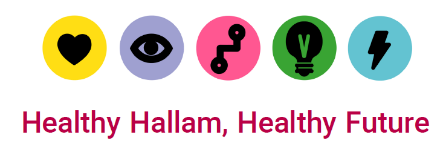 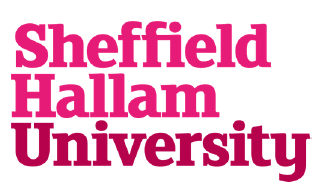 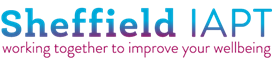 How to Challenge 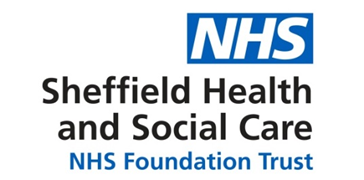 Unhelpful Thinking Free Online SessionWednesday 21st April 3-4:30pmLearn some tips to help you: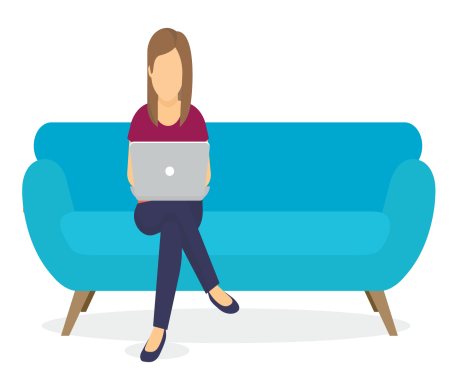 Recognise different thinking stylesQuestion thoughtsBalance thoughts and think clearer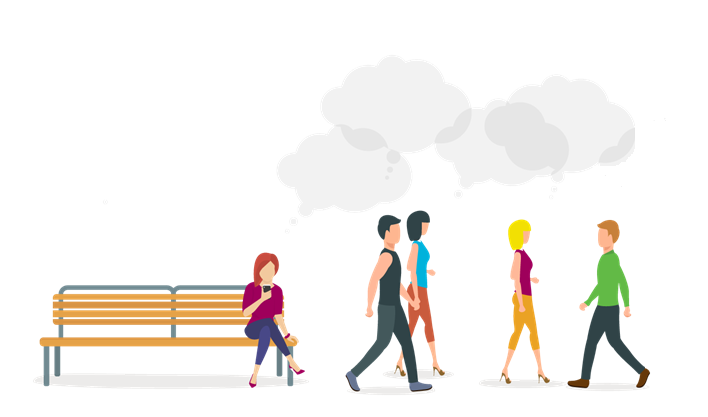 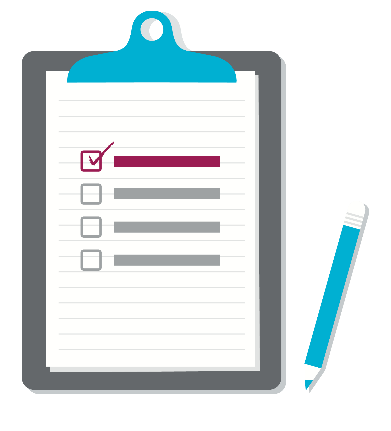 Call now to book a place 0114 2264380 or complete an online referral form.